TOTENÅSLØPET 20. FEBRUAR 2021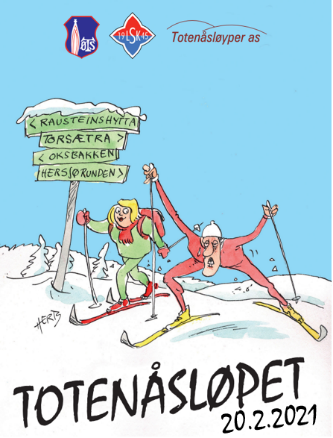 Bli med på Totenåsløpet! Dette er et 42,5 km langt turrenn med start og mål i Lensbygda. Rennet er et samarbeid mellom Østre Toten skilag (ØTS), Lensbygda sportsklubb (LSK) og Totenåsløyper AS. Klasseinndeling:Klassisk damer/herrer.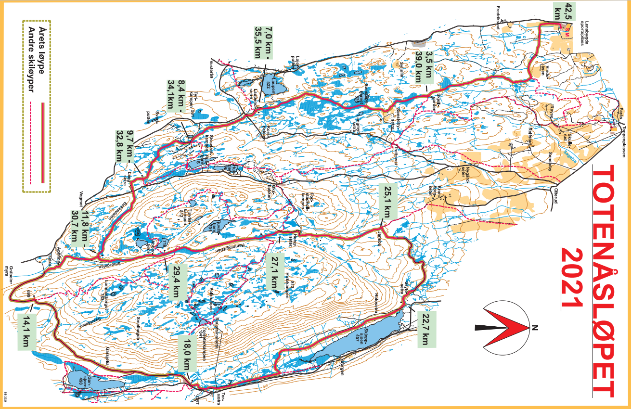 Fristil damer/herrerKlassisk junior jenter/gutterFristil junior jenter/gutterTrim uten tidtaking.Påmelding:Påmelding skjer elektronisk fra ca 1. februar via følgende nettside: https://www.eqtiming.no. Det er satt et tak på 200 deltakere, så ikke vent for lenge med å melde deg på. Det vil ikke være mulig å melde seg på på renndagen. På grunn av usikker smittesituasjon, vil kontingenten enten kunne refunderes, eller den kan gjelde for deltakelse vinteren 2022 dersom rennet må avlyses i 2021.Praktisk info:Det er parkeringsmuligheter til en del biler på Lensbygdaplassen, men vi oppfordrer folk til å samkjøre. Eventuell tilgang til toaletter vil styres av gjeldende smittevernregler på renndagen. På grunn av smittevernhensyn vil det trolig ikke bli drikkestasjon underveis og deltakere oppfordres derfor til å ha med egen drikke.Løpende info vil kunne finnes på Totenåsløpets egen Facebook-side.Startkontingent:Klassisk/fristil senior: kr 300.- + lisensKlassisk/fristil junior kr 300.- + lisensTrim/ mosjon kr 150.- + lisensPremiering: 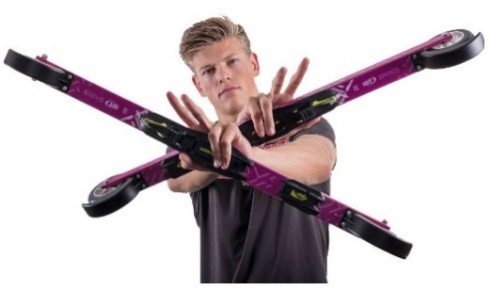 Dagens raskeste gjennom løypa får et par rulleski fra IDT av typen Klæbo edition. Premier til de tre raskeste i hver aktive klasse. Dessuten trekkes detuttrekkspremier fra blant annet Fischer og Madshus på tilfeldig startnummer i mosjonsklassen. Et par felleski fra Madshus trekkes tilfeldig blant alle startnummer. 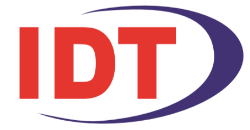 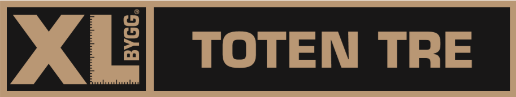 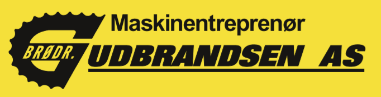 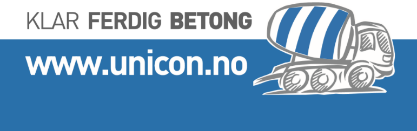 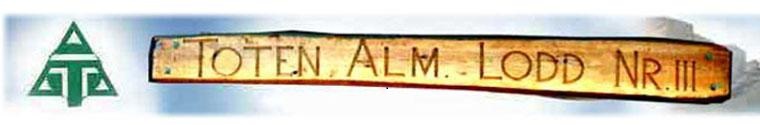 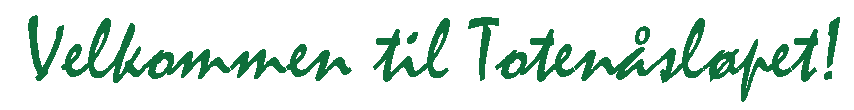 